Publish Your Self AssessmentYou will now attach and/or embed your self-assessment to the bottom of the blog post with the artifact you have chosen. You may choose to make this post private or public. After placing your artifact on a blog post, follow the instructions below.Categories - Self-AssessmentTags - Now tag your post using the tag that corresponds to the competency that you have written about. You can choose more than one. Please use lower case letters and be exact.#creativethinkingcc#communicationcc#criticalthinkingcc#socialresponsibilitycc#personalidentitycc#personalawarenessccUse the Add Document button located at the top of your post page and embed your self-assessment at the bottom of your blog post.Publish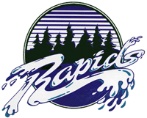 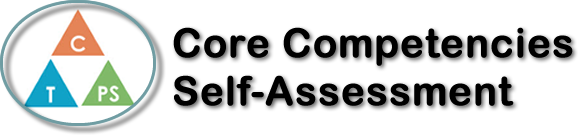 Name: Jacob KorlackiDate:  May 20, 2020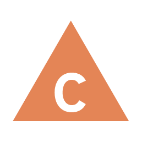 How does the artifact you selected demonstrate strengths & growth in the communication competency?In what ways might you further develop your communication competency?Self-ReflectionDescribe how the artifact you selected shows your strengths & growth in specific core competencies. The prompt questions on the left - or other self-assessment activities you may have done - may guide your reflection process.When I was creating my infographic about a Father of Confederation of my choice I think I had to use the critical thinking core competency quite often. First of all when choosing the Father of Confederation I wanted to do my project on I had to do some research first which required me to think critically about my choices and decide which Father of Confederation seemed most interesting to me. Once I had started the process and gotten past the easier parts of the assignment I had to think about one of the historical thinking aspects. The second half of my infographic was based heavily on historical significance and why George-Etienne Cartier was so significant in the confederation of Canada. When researching and reading about my topic I also had to decide which information was relevant and if I should use it or not. Online there was lots of information about my topic but at the same time some of it was not necessary to use so I had to filter out those parts and stay focused on the parts that were relevant for me. I also think that for this project there was creative thinking that had to be done. This part was mostly for the designing aspect of the infographic. I had to be a little bit creative when thinking about how to design the infographic and how to organize it to make it look nice. This is quite important when creating an infographic, it does have to be done well and have accurate information, but at the same time it has to be visually appealing to the reader.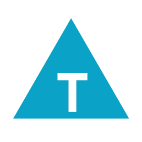 How does the artifact you selected demonstrate strengths & growth in the thinking competencies?In what ways might you further develop your thinking competencies?Self-ReflectionDescribe how the artifact you selected shows your strengths & growth in specific core competencies. The prompt questions on the left - or other self-assessment activities you may have done - may guide your reflection process.When I was creating my infographic about a Father of Confederation of my choice I think I had to use the critical thinking core competency quite often. First of all when choosing the Father of Confederation I wanted to do my project on I had to do some research first which required me to think critically about my choices and decide which Father of Confederation seemed most interesting to me. Once I had started the process and gotten past the easier parts of the assignment I had to think about one of the historical thinking aspects. The second half of my infographic was based heavily on historical significance and why George-Etienne Cartier was so significant in the confederation of Canada. When researching and reading about my topic I also had to decide which information was relevant and if I should use it or not. Online there was lots of information about my topic but at the same time some of it was not necessary to use so I had to filter out those parts and stay focused on the parts that were relevant for me. I also think that for this project there was creative thinking that had to be done. This part was mostly for the designing aspect of the infographic. I had to be a little bit creative when thinking about how to design the infographic and how to organize it to make it look nice. This is quite important when creating an infographic, it does have to be done well and have accurate information, but at the same time it has to be visually appealing to the reader.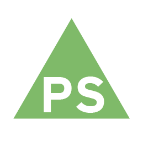 How does the artifact you selected demonstrate strengths & growth in the personal & social competencies?In what ways might you further develop your personal & social competencies?Self-ReflectionDescribe how the artifact you selected shows your strengths & growth in specific core competencies. The prompt questions on the left - or other self-assessment activities you may have done - may guide your reflection process.When I was creating my infographic about a Father of Confederation of my choice I think I had to use the critical thinking core competency quite often. First of all when choosing the Father of Confederation I wanted to do my project on I had to do some research first which required me to think critically about my choices and decide which Father of Confederation seemed most interesting to me. Once I had started the process and gotten past the easier parts of the assignment I had to think about one of the historical thinking aspects. The second half of my infographic was based heavily on historical significance and why George-Etienne Cartier was so significant in the confederation of Canada. When researching and reading about my topic I also had to decide which information was relevant and if I should use it or not. Online there was lots of information about my topic but at the same time some of it was not necessary to use so I had to filter out those parts and stay focused on the parts that were relevant for me. I also think that for this project there was creative thinking that had to be done. This part was mostly for the designing aspect of the infographic. I had to be a little bit creative when thinking about how to design the infographic and how to organize it to make it look nice. This is quite important when creating an infographic, it does have to be done well and have accurate information, but at the same time it has to be visually appealing to the reader.